Fagutvalget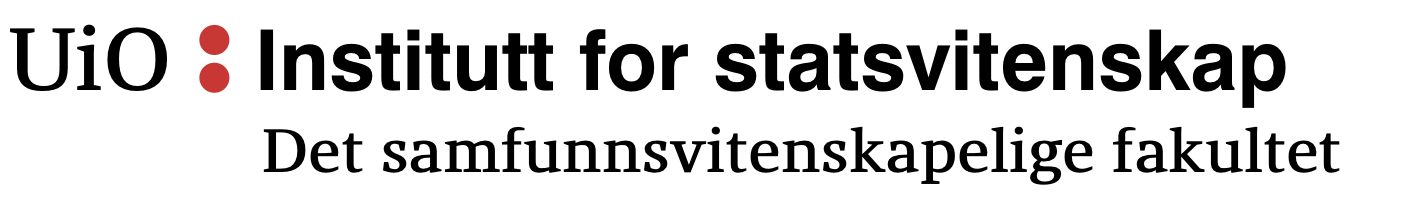 Institutt for statsvitenskapDet samfunnsvitenskapelige fakultetMøtereferat Til:		Fagutvalget ved Institutt for statsvitenskapDato: 		tirsdag 17. mars 2020Tid:		09:15 – 10:00Sted:		https://hangouts.google.com/call/POmqxr5roArVCGqnJs7WAEEIOrdstyrer:	Janicke EckhoffReferent: 	Thomas TangenTilstede:	Henrik Vincent F. Vassal		Fravær:Hermann Zimmermann	Janicke EckhoffJens Kristian ØvstebøLinn-Kristine FørdeMette SandstadSigve Chrisander IversenThomas TangenV20/36	Godkjenning av innkalling, dagsorden og referatE-post fra Bjørn Høyland fra Hermann og Henrik VincentGodkjenning av innkalling, dagsorden med endringer og referat er enstemmig vedtatt.V20/37	Orientering fra vervLeder v/ JanickeLars var åpen for å samarbeide under fadderuken.Nestleder v/ Henrik VincentZoon Politikon har avlyst deres pils og chill-arrangement.Henrik Vincent har chillet (/ chiller fortsatt (?)) i quarantine.Har hatt møte med fadderkoordinator Lars og JanickeSekretariat v/ ThomasIntet å orientere.Økonomi v/ MetteSTV fikk et inkassovarsel, for en faktura som var betalt i tide.Pengene fra Instituttet har ennå ikke kommet, men det er fortsatt en mye penger igjen.Kommunikasjon v/ HermannLagt ut bilder fra studieturen.Publisert noe i forbindelse med Corona-situasjonen.Arrangementer v/ Linn-KristineIntet å orientere.Samfunnsvitenskapelig Studentutvalg (SVSU) v/ Jens KristianIntet å orientere.Instituttstyret v/ Janicke & Henrik VincentIntet å orientere. Programrådet v/ Sigve & MetteIntet å orientere.Studieturkomiteen v/ SigveHar lagd og publisert spørreundersøkelse på studieturgruppen. Tilbakemeldingene går i at informasjon om faglig opplegg kom noe sent, prisen og lengden var god.V20/38	AktualitetssymposietJanicke redegjør:Spørsmålet er om man skal avlyse og utsette, avlyse og finne et alternativt opplegg, bare avlyse eller avvente.Sigve: Det er vel ikke veldig god til å ta det senere.Jens Kristian: Når UiO først åpner igjen begynner eksamenstiden og det er derfor best å ha det dette semesteret.Henrik Vincent: Kan se hvor langt i prosessen man har kommet innen 14. april 2020 og vurdere herfra.Mette: Pengene kan overføres til neste semester. Det er en fare for at det blir lengre stengt, og det er ikke sikkert at det går normalt rett etter heller. Det kan være hensiktsmessig å begynne å planlegge neste semesters arrangement.Linn Kristine: Det vil bli problematisk å få tak i innledere rett etter beredskapsperioden, så en bør begynne å tenke på å avlyse. Janicke: Er usikkert hvem som kommer til å være med til neste år. Tror at én uke blir for mye, og at det er bedre å skrinlegge nå. Den frigjorte tiden ved å avlyse Aktualitetssymposiet kan brukes til å jobbe med studentrettigheter og studentsaker.Mette: Enig.Janicke: Vil man begynne å jobbe med neste semesters Aktualitetssymposium?Hermann: Kan overføre ideene til neste fagutvalg.Janicke: Enig.Det er enighet rundt at Aktualitetssymposiet våren 2020 avlyses og Fagutvalget ved ISV følger situasjonen tett. Dette annonseres på Facebook-siden.V20/39	Andre aktiviteterThomas redegjøre:Hva skjer med resten?Janicke: Kakedag utgår.Henrik Vincent: Kan være på Hangouts med fagutvalget der studentene kan komme med forespørsler.Hermann: Enig, men trenger kanskje ikke å være alle.Mette: God idé, enkel å gjennomføre.Janicke: Hvor ofte? Én gang i uken?Henrik Vincent: Ja.Janicke: Kan prøve denne uken? (Uke 11) I morgen, 18. mars 2020 fra kl. 10:00.Hermann: Kan være to stykker om gangen og ha på mute frem til det kommer noen.Janicke: Fagkritisk dag?V20/40	STV1233 avlyst[Sak V20/40 flyttes opp]Jens Kristian: Forstår at det ikke er så mye å gjøre med saken. Blir vanskelig å argumentere for hjemmeeksamen.Janicke: Uenig, mener hjemmeeksamen er gjennomførbar med hensyn til pensumet og at å be alle studenter begynne på nytt er heftig [ukult]. Har tatt kontakt med studentparlamentet og SVSU, hvorav sistnevnte skal gå inn i møte med visedekan for å diskutere studentenes rettigheter under krisetid hvilket STV1233 er tema. Studentombudet er også kontaktet for å høre rundt det juridiske.[Jens Kristian forlater 09:57]Mette: Når det kommer til simulering, som er en stor del av STV1233 har dette gått greit i andre emner som STV4341. Janicke: Det er interessant å høre hva studentene mener om saken.Hermann: Henrik Vincent har lagt ut noe i diskusjonstråden i Canvas, hvorav mange har svart. Henrik Vincent: Slik kan må få svar fra de det er mest kritisk for. Janicke: Å fortsette kommunikasjon på Canvas er lurt?Henrik Vincent: Ja.Hermann: Orienterer om Bjørn Høylands e-post.Mette: Hva er alternativet? Å begynne på nye emner?Janicke: Ja. Synes det er uforsvarlig å avlyse emnet. Mette: Det burde vært gjort mer for å forhindre at emnet ble avlyst.Janicke: Forstår at det blir vanskelig å gjennomføre, men man må ha alternative løsninger annet enn å begynne på et helt nytt emne. Det er helt uforsvarlig med hensyn til studielånet.Hermann: Tror at studielånet kommer til å bli unntatt.Janicke: Viktig å vise at man er der for studentene.V20/41-A	E-post fra Bjørn Høyland[Deler av redegjørelsen ble utført under sak V20/40.]Hermann og Henrik Vincent redegjør:En sak som jobbes hardt med STV1233. Emne avlyses og det er lite å gjøre med det. Høyland er usikre på om alle studenter kommer til å takle dette like bra. Det er få som møter opp på de digitale seminarene, og man frykter høyt frafall.Han ønsker et møte i løpet av de neste dagene hva som kan gjøres på sikt.Programrådet ønsker også et estimat over hvilke studenter som ikke har digitale verktøy.[Sigve forlater 10:14.]Hermann: Hva skal de med informasjon om hvem som ikke har digitale verktøy?Henrik Vincent: Det er flere som opplever strømbrudd.Janicke: Kanskje det kan være bedre å ta med flere studenter i møtet?Henrik Vincent: Det går bra. Har også fått en melding fra Stine Eilertsen som har problemer med å velge nye emner fordi årsenhetsstudenter må velge STV-emner.Janicke: Det er andre måter å reagere på.Hermann: Synes det er interessant at det i e-posten fremgår det at man jobber hardt med noe som virker løst – at man avlyser emnet. Janicke: Hvordan skal man presentere dette?Hermann: Man må ha på plass løsninger for studenter som ikke har mulighet for å ta STV-emner.Janicke: Samle inn historier fra studenter og studenter uten ifra, dra frem studielånet og understreke at man ønsker en videre vurdering for tiltak. Det kan bli vanskelig å få til noe.Mette: Men da kan man i det minste utvise sin misnøye med Instituttets behandling av denne saken.Hermann: Tror at Bjørn Høyland sitter på tråden og sitter egentlig på mye av den samme informasjonen.Janicke: Bør man stille med noe mer?Hermann: Er vanskelig å spille med åpne kort.Janicke: Da kan det være lurt å kontakte de berørte studentene og samle inn historier.Hermann: Bør sende enkeltmeldinger slik at studentene føler seg hørt.Janicke: Det er ikke dumt å initiere til bevegelse.Janicke: Fagutvalget ved ISV kan kontakte de aktuelle studentene for å samle inn historier. En kan lage en gruppe og lenke til gruppen i meldingen?Mette: Tror at melding direkte er mer effektivt for å få kontakt.Hermann: Kan invitere de som er i en kritisk situasjon til digital kakedag i morgen.Janicke: Lager en Facebook-gruppe, sender en melding via Canvas og sender privatmelding på sosiale medier.Janicke: Skal man svare Bjørn Høyland også?Hermann: Bør si at man trenger litt mer tid til å snakke med studentene. F.eks. fredag?Janicke: Enig.Hermann: Kan Henrik Vincent sende e-post?Henrik Vincent: Ja.Listen over studenter deles over Henrik Vincent, Hermann, Janicke, Linn Kristine, Mette og Thomas som sender melding over Canvas og Facebook.Møtet er hevet 10:41. Med vennlig hilsen,Janicke Eckhoff			Thomas TangenLeder 					SekretærFagutvalget for ISV 			Fagutvalget for ISV